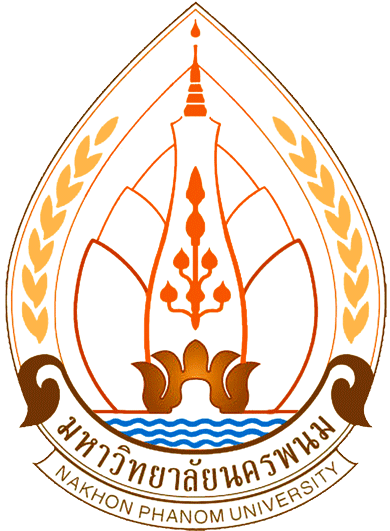 รายงานผลการดำเนินงานหลักสูตร........................... (หลักสูตรปรับปรุง พ.ศ. ………………….) (เริ่มใช้ปีการศึกษา..................)สาขา...........................คณะ................................. มหาวิทยาลัยนครพนมปีการศึกษา 2559(1 สิงหาคม 2559 – 31  กรกฎาคม 2560)วัน  เดือน ปี  ที่รายงาน.................................แบบรับรองความถูกต้องสมบูรณ์ของข้อมูล	ขอรับรองว่าข้อมูลที่นำเสนอในรายงานฉบับนี้ได้มีการดำเนินงานจริง 1. เป็นอาจารย์ประจำหลักสูตรนี้เพียงหลักสูตรเดียว โดยไม่ประจำหลักสูตรอื่น ๆ อีก 2. ปฏิบัติงานตลอดระยะเวลาปีการศึกษา 3. มีประสบการณ์ผลงานวิจัย            ( ระบุชื่อเจ้าของผลงาน ชื่อผลงาน ปีที่พิมพ์และแหล่งที่ตีพิมพ์เผยแพร่ผลงาน)อาจารย์ประจำหลักสูตรคนที่หนึ่ง 	1..........................................................................................................................................................	2..........................................................................................................................................................	3..........................................................................................................................................................อาจารย์ประจำหลักสูตรคนที่สอง	1..........................................................................................................................................................	2..........................................................................................................................................................	3..........................................................................................................................................................อาจารย์ประจำหลักสูตรคนที่สาม 	1..........................................................................................................................................................	2..........................................................................................................................................................	3..........................................................................................................................................................อาจารย์ประจำหลักสูตรคนที่สี่ 	1..........................................................................................................................................................	2..........................................................................................................................................................	3..........................................................................................................................................................อาจารย์ประจำหลักสูตรคนที่ห้า	1..........................................................................................................................................................	2..........................................................................................................................................................	3..........................................................................................................................................................อาจารย์ประจำหลักสูตรคนที่หก	1..........................................................................................................................................................	2..........................................................................................................................................................	3.......................................................................................................................................................... 4. เป็นอาจารย์ที่ปรึกษาวิทยานิพนธ์หรือการค้นคว้าอิสระ          โดยมีนักศึกษาอยู่ในความดูแลปีการศึกษานี้จำนวนทั้งสิ้น.........คน          (ระบุชื่อนักศึกษา ชื่อวิทยานิพนธ์/การค้นคว้าอิสระ)อาจารย์ประจำหลักสูตรคนที่หนึ่ง ..............................................................................................................................	ลายเซ็น.....................................................................................วันที่.............................................................อาจารย์ประจำหลักสูตรคนที่สอง ..............................................................................................................................	ลายเซ็น.....................................................................................วันที่.............................................................อาจารย์ประจำหลักสูตรคนที่สาม  .............................................................................................................................	ลายเซ็น.....................................................................................วันที่.............................................................อาจารย์ประจำหลักสูตรคนที่สี่  .................................................................................................................................	ลายเซ็น.....................................................................................วันที่.............................................................อาจารย์ประจำหลักสูตรคนที่ห้า ................................................................................................................................	ลายเซ็น.....................................................................................วันที่.............................................................อาจารย์ประจำหลักสูตรคนที่หก ................................................................................................................................เห็นชอบโดย.........................................................................................................................(รองคณบดีฝ่ายวิชาการ)	ลายเซ็น.....................................................................................วันที่.............................................................เห็นชอบโดย...................................................................................................................................................(คณบดี)	ลายเซ็น.....................................................................................วันที่............................................................เอกสารประกอบรายงานสำเนารายงานรายวิชาวิธีการให้คะแนนตามกำหนดเกณฑ์มาตรฐานที่ใช้ในการประเมินข้อสรุปผลการประเมินของบัณฑิตที่จบการศึกษาในปีที่ประเมินข้อสรุปผลการประเมินจากบุคลากรภายนอกผลการดำเนินงานตามข้อเสนอแนะของคณะกรรมการตรวจประเมินในปีที่ผ่านมา (แผนยกระดับคุณภาพ) ส่วนที่ 1บทสรุปการบริหารหลักสูตรหลักสูตร.......................................สาขา..........................................(ถ้ามี) เป็นหลักสูตรปรับปรุงปีการศึกษา................เพื่อให้สอดคล้องตามประกาศกระทรวงศึกษาธิการ เรื่องมาตรฐานคุณวุฒิระดับปริญญาตรีหลักสูตร................พศ...........โดยมีการปรับ.............................................................................เริ่มใช้ในภาคเรียนที่.......ปีการศึกษา ........................ ปัจจุบันมีอาจารย์ผู้รับผิดชอบกลักสูตรจำนวน ........ คน และมีนักศึกษาจำนวน .........คน สรุปผลการประเมินตนเอง	จากการประเมินตนเอง 6 องค์ประกอบ 13 ตัวบ่งชี้ คะแนนประเมินเฉลี่ย...........คะแนน คุณภาพอยู่ในระดับ...........เมื่อแยกเป็นรายองค์ประกอบผลการประเมินดังนี้องค์ประกอบที่ 1 การกำกับมาตรฐาน ผลการประเมินตนเอง ผ่าน/ไม่ผ่านการประเมิน หลักสูตรได้/ไม่ได้มาตรฐาน
องค์ประกอบที่ 2 บัณฑิต จำนวน 2 ตัวบ่งชี้ผลการประเมินตนเอง มีคะแนนเฉลี่ย......คะแนน อยู่ในระดับคุณภาพ........องค์ประกอบที่ 3 นักศึกษา จำนวน 3 ตัวบ่งชี้ผลการประเมินตนเอง มีคะแนนเฉลี่ย......คะแนน อยู่ในระดับคุณภาพ........องค์ประกอบที่ 4 อาจารย์ จำนวน 3 ตัวบ่งชี้ผลการประเมินตนเอง มีคะแนนเฉลี่ย......คะแนน อยู่ในระดับคุณภาพ........องค์ประกอบที่ 5 หลักสูตร การเรียนการสอน การประเมินผู้เรียน จำนวน 3 ตัวบ่งชี้ผลการประเมินตนเอง มีคะแนนเฉลี่ย......คะแนน อยู่ในระดับคุณภาพ........องค์ประกอบที่ 6 สิ่งสนับสนุนการเรียนรู้ จำนวน 1 ตัวบ่งชี้ผลการประเมินตนเอง มีคะแนนเฉลี่ย......คะแนน อยู่ในระดับคุณภาพ........ส่วนที่ 2การรายงานผลการดำเนินงานของหลักสูตร............................. 	(หลักสูตรปรับปรุง พ.ศ. .........................)(เริ่มใช้ปีการศึกษา....................)คณะ...................................... มหาวิทยาลัยนครพนมประจำปีการศึกษา.............................. วันที่รายงาน...............................หมวดที่ 1  ข้อมูลทั่วไปรหัสหลักสูตร............................................ ตารางที่ 1.1  อาจารย์ผู้รับผิดชอบหลักสูตร1.2  อาจารย์ประจำหลักสูตรตารางที่ 1.3  อาจารย์ผู้สอน1.3.1 อาจารย์ผู้สอนที่เป็นอาจารย์ประจำ (มาจากภายในสถาบัน)1.3.2 อาจารย์ผู้สอนพิเศษ (มาจากนอกสถาบัน) ทั้งภาคทฤษฏีและปฏิบัติสถานที่จัดการเรียนการสอน	..........................................................................................................................................................................................................................................................................................................................................................................................................................................................................................................................................................................................................................................................................................................................................................................................................................................................................................................................................................................................................................................................................................................ตารางที่ 1.3  การกำกับให้เป็นไปตามมาตรฐาน (องค์ประกอบที่ 1 ตัวบ่งชี้ที่ 1.1)  หมายเหตุ :	1. กรณีเป็นหลักสูตรปรับปรุงหรือหลักสูตรใหม่ ที่ใช้เกณฑ์มาตรฐานหลักสูตรระดับ
                      ปริญญาตรี พ.ศ. 2558 มีเกณฑ์การประเมิน 5 ข้อ และหลักสูตรปริญญาโท     มีเกณฑ์การประเมิน ๑๐ ข้อ		2. กรณีหลักสูตรที่ใช้เกณฑ์มาตรฐานหลักสูตรระดับปริญญาตรี พ.ศ. 25๔8 มีเกณฑ์
                      การประเมิน 3 ข้อ และหลักสูตรปริญญาโทมีเกณฑ์การประเมิน 11 ข้อ หมวดที่ 2  อาจารย์ (องค์ประกอบที่ 4)อธิบายผลการดำเนินงานตามตัวบ่งชี้ต่อไปนี้   ตารางที่ 2.1  การบริหารและพัฒนาอาจารย์ หมวดที่ 3  นักศึกษาและบัณฑิต  (องค์ประกอบที่ 2 และ 3)ตารางที่ 3.1  ข้อมูลนักศึกษา ปัจจัยที่มีผลกระทบต่อจำนวนนักศึกษา……………………………………………………………………………………………………………………………………………………………………………………………………………………………………………………………………………………………………………………………………ตารางที่ 3.3  ภาวะการมีงานทำของบัณฑิตภายในเวลา 1 ปี  (ตัวบ่งชี้ที่ 2.2)  วันที่สำรวจ.........................  การวิเคราะห์ผลที่ได้	..........................................................................................................................................................................................................................................................................................................................................................หมวดที่ 4  ข้อมูลผลการเรียนรายวิชาของหลักสูตรและคุณภาพการสอนในหลักสูตรข้อมูลผลการเรียนรายวิชาของหลักสูตร (องค์ประกอบที่ 5)ตารางที่ 4.1  สรุปผลรายวิชาที่เปิดสอนในภาค/ปีการศึกษา 2559ตารางที่ 4.2  คุณภาพหลักสูตรการเรียนการสอนและการประเมินผลตารางที่ 4.3  ผลการดำเนินงานตามกรอบมาตรฐานคุณวุฒิระดับอุดมศึกษาแห่งชาติ (ตัวบ่งชี้ที่ 5.4)   การวิเคราะห์รายวิชาที่มีผลการเรียนไม่ปกติ 	- ไม่มี -รายวิชาที่ไม่เปิดสอนในปีการศึกษา		- ไม่มี -รายวิชาที่สอนเนื้อหาไม่ครบในปีการศึกษา	- ไม่มี –คุณภาพของการสอนการประเมินรายวิชาที่เปิดสอนในปีที่รายงาน ตารางที่ 4.7  รายวิชาที่มีการประเมินคุณภาพการสอน และแผนการปรับปรุงจากผลการประเมิน  ผลการประเมินคุณภาพการสอนโดยรวม..................................................................................................................................................................................................................................................................................................................................................................................................................................................................................................................................................................................................................................................................................................................................ตารางที่ 4.8  ประสิทธิผลของกลยุทธ์การสอน  การปฐมนิเทศอาจารย์ใหม่ 	การปฐมนิเทศเพื่อชี้แจงหลักสูตร	 มี	 ไม่มี	จำนวนอาจารย์ใหม่             จำนวนอาจารย์ที่เข้าร่วมปฐมนิเทศ        	 ตารางที่ 4.9  กิจกรรมการพัฒนาวิชาชีพของอาจารย์และบุคลากรสายสนับสนุน หมวดที่ 5  การบริหารหลักสูตรตารางที่ 5.1  การบริหารหลักสูตรตารางที่ 5.2  สิ่งสนับสนุนการเรียนรู้  (องค์ประกอบที่ 6)  หมวดที่ 6  ข้อคิดเห็น และข้อเสนอแนะเกี่ยวกับคุณภาพหลักสูตรจากผู้ประเมิน ตารางที่ 6.1  ข้อคิดเห็นจากผู้ประเมินสรุปการประเมินหลักสูตรตารางที่ 6.2  การประเมินจากผู้ที่สำเร็จการศึกษา (รายงานตามปีที่สำรวจ) ตารางที่ 6.3  การประเมินจากผู้มีส่วนเกี่ยวข้อง (ผู้ใช้บัณฑิต)หมวดที่ 7  แผนการดำเนินการเพื่อพัฒนาหลักสูตรตารางที่ 7.1  ความก้าวหน้าของการดำเนินงานตามแผนที่เสนอในรายงานของปีที่ผ่านมาข้อเสนอในการพัฒนาหลักสูตร 	.........................................................................................................................................................................................................................................................................................................................................................แผนปฏิบัติการใหม่สำหรับปีการศึกษา............ 	.........................................................................................................................................................................................................................................................................................................................................................อาจารย์ผู้รับผิดชอบหลักสูตร : ลายเซ็น : ………………………………………………………………… วันที่รายงาน....................................................................เห็นชอบโดย : (รองคณบดีฝ่ายวิชาการ)ลายเซ็น : ………………………………………………………………… วันที่รายงาน....................................................................เห็นชอบโดย : (คณบดี)ลายเซ็น : ………………………………………………………………… วันที่รายงาน....................................................................ส่วนที่ 3ผลการประเมินตนเองตาราง   ผลการประเมินรายตัวบ่งชี้ระดับหลักสูตรตาราง  การวิเคราะห์คุณภาพการศึกษาภายในระดับหลักสูตรตัวอย่างการเขียนรายงานการประเมินตนเองระดับหลักสูตรอาจารย์ที่ปรึกษาชื่อวิทยานิพนธ์/การค้นคว้าอิสระชื่อนักศึกษา1.2.3.4.5.6.ข้อเสนอแนะผลการดำเนินงานตามข้อเสนอแนะมคอ.2ปีการศึกษา 2559ผลงานทางวิชาการที่ตีพิมพ์เผยแพร่ย้อนหลัง 5 ปี(2555-2559)(นับปีปฏิทิน) (กรอกเป็นจำนวนเรื่อง)...........เรื่อง............เรื่อง.............เรื่อง.............เรื่อง..............เรื่องชื่อ – สกุลผลงานทางวิชาการที่ตีพิมพ์เผยแพร่ย้อนหลัง 5 ปี(2555 - 2559)..............เรื่อง..............เรื่อง..............เรื่อง..............เรื่อง..............เรื่อง..............เรื่องชื่อ – สกุลคุณวุฒิ – สาขาชื่อ – สกุลคุณวุฒิ – สาขาข้อเกณฑ์การประเมินผลการประเมิน1จำนวนอาจารย์ประจำหลักสูตร2คุณสมบัติของอาจารย์ประจำหลักสูตร3คุณสมบัติของอาจารย์ผู้รับผิดชอบหลักสูตร4คุณสมบัติของอาจารย์ผู้สอน5คุณสมบัติของอาจารย์ที่ปรึกษาวิทยานิพนธ์หลักและอาจารย์ที่ปรึกษาการค้นคว้าอิสระ6คุณสมบัติของอาจารย์ที่ปรึกษาวิทยานิพนธ์ร่วม (ถ้ามี)7คุณสมบัติของอาจารย์ผู้สอบวิทยานิพนธ์8การตีพิมพ์เผยแพร่ผลงานของผู้สำเร็จการศึกษา9ภาระงานอาจารย์ที่ปรึกษาวิทยานิพนธ์และการค้นคว้าอิสระในระดับบัณฑิตศึกษา10อาจารย์ที่ปรึกษาวิทยานิพนธ์และ การค้นคว้าอิสระในระดับบัณฑิตศึกษา มีผลงานวิจัยอย่างต่อเนื่องและสม่ำเสมอ11การปรับปรุงหลักสูตรตามรอบระยะเวลาที่กำหนดตัวบ่งชี้ผลการดำเนินงานตัวบ่งชี้ 4.1 การบริหารและพัฒนาอาจารย์ตัวบ่งชี้ 4.1 การบริหารและพัฒนาอาจารย์- การรับและแต่งตั้งอาจารย์ผู้รับผิดชอบหลักสูตร- การรับและแต่งตั้งอาจารย์ผู้รับผิดชอบหลักสูตรเป้าหมายเชิงปริมาณและคุณภาพ…………………………………..…………………………………..- การบริหารอาจารย์ - การบริหารอาจารย์ เป้าหมายเชิงปริมาณและคุณภาพ…………………………………..…………………………………..- การส่งเสริมและพัฒนาอาจารย์ - การส่งเสริมและพัฒนาอาจารย์ เป้าหมายเชิงปริมาณและคุณภาพ…………………………………..…………………………………..ผลการดำเนินงานตัวบ่งชี้ 4.2  คุณภาพอาจารย์ร้อยละอาจารย์ที่มีวุฒิปริญญาเอก   ……………………………………………………………………………………………………………………………………………………………………………………………………………………………………………………………………………………………………………………………….ร้อยละอาจารย์ที่มีตำแหน่งทางวิชาการ    ……………………………………………………………………………………………………………………………………………………………………………………………………………………………………………………………………………………………………………………………….จำนวนผลงานวิชาการของอาจารย์ผู้รับผิดชอบหลักสูตรจำนวนผลงานวิชาการของอาจารย์ผู้รับผิดชอบหลักสูตร     ……………………………………………………………………………………………………………………………………………………………………………………………………………………………………………………………………………………………………………………………….ผลที่เกิดกับอาจารย์ (ตัวบ่งชี้ที่ 4.3)อัตราการคงอยู่ของอาจารย์     ……………………………………………………………………………………………………………………………………………………………………………………………………………………………………………………………………………………………………………………………….ความพึงพอใจของอาจารย์ (ในประเด็น ตัวบ่งชี้ที่ 4.1)ปีการศึกษาที่รับเข้าจำนวนนักศึกษาที่รับเข้าจำนวนนักศึกษาคงอยู่ (จำนวนจริง)  ในแต่ละปีการศึกษาจำนวนนักศึกษาคงอยู่ (จำนวนจริง)  ในแต่ละปีการศึกษาจำนวนนักศึกษาคงอยู่ (จำนวนจริง)  ในแต่ละปีการศึกษาจำนวนนักศึกษาคงอยู่ (จำนวนจริง)  ในแต่ละปีการศึกษาจำนวนนักศึกษาคงอยู่ (จำนวนจริง)  ในแต่ละปีการศึกษาจำนวนนักศึกษาคงอยู่ (จำนวนจริง)  ในแต่ละปีการศึกษาปีการศึกษาที่รับเข้าจำนวนนักศึกษาที่รับเข้า255425552556255725582559255425552556255725582559ตัวบ่งชี้ผลการดำเนินงานตัวบ่งชี้ 3.1 การรับนักศึกษาตัวบ่งชี้ 3.1 การรับนักศึกษา- การรับนักศึกษา  - การรับนักศึกษา  เป้าหมายเชิงปริมาณและคุณภาพ…………………………………..…………………………………..- การเตรียมความพร้อมก่อนเข้าศึกษา- การเตรียมความพร้อมก่อนเข้าศึกษาเป้าหมายเชิงปริมาณและคุณภาพ…………………………………..…………………………………..ตัวบ่งชี้ 3.2  การส่งเสริมและพัฒนานักศึกษาตัวบ่งชี้ 3.2  การส่งเสริมและพัฒนานักศึกษา- การควบคุมการดูแลการให้คำปรึกษาวิชาการและแนะแนวแก่นักศึกษาปริญญาตรี- การควบคุมการดูแลการให้คำปรึกษาวิชาการและแนะแนวแก่นักศึกษาปริญญาตรีเป้าหมายเชิงปริมาณและคุณภาพ…………………………………..…………………………………..- การพัฒนาศักยภาพนักศึกษา และการเสริมสร้างทักษะการเรียนรู้ในศตวรรษที่ 21  - การพัฒนาศักยภาพนักศึกษา และการเสริมสร้างทักษะการเรียนรู้ในศตวรรษที่ 21  เป้าหมายเชิงปริมาณและคุณภาพ…………………………………..…………………………………..ตัวบ่งชี้ 3.3 ผลที่เกิดกับนักศึกษา ตัวบ่งชี้ 3.3 ผลที่เกิดกับนักศึกษา - อัตราการสำเร็จการศึกษา- อัตราการคงอยู่ตารางที่ 3.2 จำนวนการคงอยู่และสำเร็จการศึกษาของนักศึกษาอัตราการสำเร็จการศึกษา ปีการศึกษา 2557    ปีการศึกษา 2558    ปีการศึกษา 2559  อัตราการคงอยู่ ปีการศึกษา 2557   ปีการศึกษา 2558   ปีการศึกษา 2559  - ความพึงพอใจ และผลการจัดการข้อร้องเรียนของนักศึกษาข้อมูลพื้นฐานจำนวนร้อยละจำนวนบัณฑิตทั้งหมดจำนวนบัณฑิตที่ตอบแบบสำรวจจำนวนบัณฑิตที่ได้งานทำหลังสำเร็จการศึกษา (ไม่นับรวมผู้ประกอบอาชีพอิสระ)     - ตรงสาขาที่เรียน     - ไม่ตรงสาขาที่เรียนจำนวนบัณฑิตที่ประกอบวิชาชีพอิสระจำนวนผู้สำเร็จการศึกษาที่มีงานทำก่อนเข้าศึกษาจำนวนบัณฑิตที่ศึกษาต่อจำนวนบัณฑิตที่อุปสมบทจำนวนบัณฑิตที่เกณฑ์ทหารรหัส ชื่อวิชาภาค/ปีการศึกษาการกระจายของเกรดการกระจายของเกรดการกระจายของเกรดการกระจายของเกรดการกระจายของเกรดการกระจายของเกรดการกระจายของเกรดการกระจายของเกรดจำนวนนักศึกษาจำนวนนักศึกษารหัส ชื่อวิชาภาค/ปีการศึกษาAB+BC+CD+DFลงทะเบียนสอบผ่านตัวบ่งชี้ผลการดำเนินงานตัวบ่งชี้ 5.1 สาระของรายวิชาในหลักสูตรตัวบ่งชี้ 5.1 สาระของรายวิชาในหลักสูตร- การออกแบบหลักสูตรและสาระรายวิชาในหลักสูตร  - การออกแบบหลักสูตรและสาระรายวิชาในหลักสูตร  เป้าหมายเชิงปริมาณและคุณภาพ…………………………………..…………………………………..- การปรับปรุงสาระรายวิชาให้ทันสมัยตามความก้าวหน้าในศาสตร์สาขานั้นๆ  - การปรับปรุงสาระรายวิชาให้ทันสมัยตามความก้าวหน้าในศาสตร์สาขานั้นๆ  เป้าหมายเชิงปริมาณและคุณภาพ…………………………………..…………………………………..ตัวบ่งชี้อธิบายกระบวนการดำเนินงานตัวบ่งชี้ที่ 5.2 การวางระบบผู้สอนและกระบวนการจัดการเรียนการสอนตัวบ่งชี้ที่ 5.2 การวางระบบผู้สอนและกระบวนการจัดการเรียนการสอน- การกำหนดผู้สอน  - การกำหนดผู้สอน  เป้าหมายเชิงปริมาณและคุณภาพ…………………………………..…………………………………..- การกำกับ ติดตาม และตรวจสอบการจัดทำแผนการเรียนรู้ (มคอ.3 และ มคอ.4) และการจัดการเรียน            การสอน  - การกำกับ ติดตาม และตรวจสอบการจัดทำแผนการเรียนรู้ (มคอ.3 และ มคอ.4) และการจัดการเรียน            การสอน  เป้าหมายเชิงปริมาณและคุณภาพ…………………………………..…………………………………..- การจัดการเรียนการสอนในระดับปริญญาตรีที่มีการบูรณาการกับการวิจัย การบริการวิชาการทางสังคม และการทำนุบำรุงศิลปะและวัฒนธรรม  - การจัดการเรียนการสอนในระดับปริญญาตรีที่มีการบูรณาการกับการวิจัย การบริการวิชาการทางสังคม และการทำนุบำรุงศิลปะและวัฒนธรรม  เป้าหมายเชิงปริมาณและคุณภาพ…………………………………..…………………………………..ตัวบ่งชี้อธิบายกระบวนการดำเนินงานตัวบ่งชี้ที่ 5.3 การประเมินผู้เรียนตัวบ่งชี้ที่ 5.3 การประเมินผู้เรียน- การประเมินผลการเรียนรู้ตามกรอบมาตรฐานคุณวุฒิระดับอุดมศึกษาแห่งชาติ  - การประเมินผลการเรียนรู้ตามกรอบมาตรฐานคุณวุฒิระดับอุดมศึกษาแห่งชาติ  เป้าหมายเชิงปริมาณและคุณภาพ…………………………………..…………………………………..- การตรวจสอบการประเมินผลการเรียนรู้ของนักศึกษา  - การตรวจสอบการประเมินผลการเรียนรู้ของนักศึกษา  เป้าหมายเชิงปริมาณและคุณภาพ…………………………………..…………………………………..- การกำกับการประเมินการจัดการเรียนการสอนและประเมินหลักสูตร (มคอ.5  มคอ.6 และ มคอ.7)  - การกำกับการประเมินการจัดการเรียนการสอนและประเมินหลักสูตร (มคอ.5  มคอ.6 และ มคอ.7)  เป้าหมายเชิงปริมาณและคุณภาพ…………………………………..…………………………………..ผลการดำเนินงานตามกรอบมาตรฐานคุณวุฒิระดับอุดมศึกษาแห่งชาติผลการดำเนินงานตามกรอบมาตรฐานคุณวุฒิระดับอุดมศึกษาแห่งชาติผลการดำเนินงานตามกรอบมาตรฐานคุณวุฒิระดับอุดมศึกษาแห่งชาติผลการดำเนินงานตามกรอบมาตรฐานคุณวุฒิระดับอุดมศึกษาแห่งชาติข้อดัชนีบ่งชี้ผลการดำเนินงาน(Key Performance Indicators)เป็นไปตามเกณฑ์ไม่เป็นไปตามเกณฑ์1)อาจารย์ประจำหลักสูตรอย่างน้อยร้อยละ ๘๐ มีส่วนร่วมในการประชุมเพื่อวางแผนติดตาม และทบทวนการดำเนินงานหลักสูตรผลการดำเนินงาน	......................................................................................................................................................................................................................................................................................................................................................หลักฐาน2)มีรายละเอียดของหลักสูตร ตามแบบ มคอ.๒ ที่สอดคล้องกับกรอบมาตรฐานคุณวุฒิระดับอุดมศึกษาแห่งชาติ หรือ มาตรฐานคุณวุฒิสาขา/สาขาวิชา (ถ้ามี)ผลการดำเนินงาน	......................................................................................................................................................................................................................................................................................................................................................หลักฐาน3)มีรายละเอียดของรายวิชา และรายละเอียดของประสบการณ์ภาคสนาม (ถ้ามี) ตามแบบ มคอ.๓ และ มคอ.๔ อย่างน้อยก่อนการเปิดสอนในแต่ละภาคการศึกษาให้ครบทุกรายวิชาผลการดำเนินงาน	......................................................................................................................................................................................................................................................................................................................................................หลักฐาน4)จัดทำรายงานผลการดำเนินการของรายวิชา และรายงานผลการดำเนินการของประสบการณ์ภาคสนาม (ถ้ามี) ตามแบบ มคอ.๕ และ มคอ.๖ ภายใน ๓๐ วัน หลังสิ้นสุดภาคการศึกษาที่เปิดสอนให้ครบทุกรายวิชาผลการดำเนินงาน	......................................................................................................................................................................................................................................................................................................................................................หลักฐาน5)จัดทำรายงานผลการดำเนินการของหลักสูตร ตามแบบ มคอ.๗ ภายใน ๖๐ วัน หลังปีการศึกษาผลการดำเนินงาน	......................................................................................................................................................................................................................................................................................................................................................หลักฐาน6)มีการทวนสอบผลสัมฤทธิ์ของนักศึกษาตามมาตรฐานผลการเรียนรู้ที่กำหนดใน มคอ.๓ และ มคอ.๔ (ถ้ามี) อย่างน้อยร้อยละ ๒๕ ของรายวิชาที่เปิดสอนในแต่ละปีการศึกษาผลการดำเนินงาน	......................................................................................................................................................................................................................................................................................................................................................หลักฐาน7)มีการพัฒนา/ปรับปรุงการจัดการเรียนการสอน กลยุทธ์การสอน หรือการประเมินผลการเรียนรู้ จากผลการประเมินการดำเนินงานที่รายงานใน มคอ.๗ ปีที่แล้วผลการดำเนินงาน	......................................................................................................................................................................................................................................................................................................................................................หลักฐาน8)อาจารย์ใหม่ (ถ้ามี) ทุกคน ได้รับการปฐมนิเทศหรือคำแนะนำด้านการจัดการเรียนการสอนผลการดำเนินงาน	......................................................................................................................................................................................................................................................................................................................................................หลักฐาน9)อาจารย์ประจำทุกคนได้รับการพัฒนาทางวิชาการ และ/หรือวิชาชีพ อย่างน้อยปีละหนึ่งครั้งผลการดำเนินงาน	......................................................................................................................................................................................................................................................................................................................................................หลักฐาน10)จำนวนบุคลากรสนับสนุนการเรียนการสอน (ถ้ามี) ได้รับการพัฒนาวิชาการ และ/หรือวิชาชีพ ไม่น้อยกว่าร้อยละ ๕๐ ต่อปี ผลการดำเนินงาน	......................................................................................................................................................................................................................................................................................................................................................หลักฐาน1๑)ระดับความพึงพอใจของนักศึกษาปีสุดท้าย/บัณฑิตใหม่ที่มีต่อคุณภาพหลักสูตรเฉลี่ยไม่น้อยกว่า ๓.๕ จากคะแนนเต็ม ๕.๐ผลการดำเนินงาน	......................................................................................................................................................................................................................................................................................................................................................หลักฐาน1๒)ระดับความพึงพอใจของผู้ใช้บัณฑิตที่มีต่อบัณฑิตใหม่ เฉลี่ยไม่น้อยกว่า ๓.๕ จากคะแนนเต็ม ๕.๐ผลการดำเนินงาน	......................................................................................................................................................................................................................................................................................................................................................หลักฐานรวมตัวบ่งชี้ในแต่ละปีจำนวนตัวบ่งชี้ที่ดำเนินการผ่านเฉพาะตัวบ่งชี้ที่ 1 - 5ร้อยละของตัวบ่งชี้ที่ 1 - 5จำนวนตัวบ่งชี้ที่ดำเนินการผ่านรวมร้อยละของตัวบ่งชี้ทั้งหมดที่รหัส ชื่อวิชาภาคการศึกษาผลการประเมินโดยนักศึกษาผลการประเมินโดยนักศึกษาแผนการปรับปรุงที่รหัส ชื่อวิชาภาคการศึกษามีไม่มีแผนการปรับปรุงมาตรฐานผลการเรียนรู้สรุปข้อคิดเห็นของผู้สอนและข้อมูลป้อนกลับจากแหล่งต่างๆแนวทางแก้ไขปรับปรุง๑. คุณธรรม  จริยธรรม๒. ความรู้๓. ทักษะทางปัญญา๔. ทักษะความสัมพันธ์ระหว่างบุคคลและความรับผิดชอบ๕. ทักษะวิเคราะห์เชิงตัวเลข การสื่อสาร และการใช้เทคโนโลยีสารสนเทศกิจกรรมที่จัดหรือเข้าร่วมจำนวนจำนวนสรุปข้อคิดเห็นและประโยชน์ที่ผู้เข้าร่วมกิจกรรมได้รับกิจกรรมที่จัดหรือเข้าร่วมอาจารย์บุคลากรสายสนับสนุนสรุปข้อคิดเห็นและประโยชน์ที่ผู้เข้าร่วมกิจกรรมได้รับปัญหาในการบริหารหลักสูตรผลกระทบของปัญหาต่อสัมฤทธิผลตามวัตถุประสงค์ของหลักสูตรแนวทางการป้องกันและแก้ไขปัญหาในอนาคตตัวบ่งชี้อธิบายกระบวนการดำเนินงานตัวบ่งชี้ที่ 6.1 สิ่งสนับสนุนการเรียนรู้ตัวบ่งชี้ที่ 6.1 สิ่งสนับสนุนการเรียนรู้- ระบบการดำเนินงานของกลุ่มวิชา/สถาบันโดยมีส่วนร่วมของอาจารย์ผู้รับผิดชอบหลักสูตรเพื่อให้มีสิ่งสนับสนุนการเรียนรู้- จำนวนสิ่งสนับสนุนการเรียนรู้ที่เพียงพอและเหมาะสมต่อการจัดการเรียนการสอน- กระบวนการปรับปรุงตามผลการประเมินความพึงพอใจของนักศึกษาและอาจารย์ต่อสิ่งสนับสนุนการเรียนรู้- ระบบการดำเนินงานของกลุ่มวิชา/สถาบันโดยมีส่วนร่วมของอาจารย์ผู้รับผิดชอบหลักสูตรเพื่อให้มีสิ่งสนับสนุนการเรียนรู้- จำนวนสิ่งสนับสนุนการเรียนรู้ที่เพียงพอและเหมาะสมต่อการจัดการเรียนการสอน- กระบวนการปรับปรุงตามผลการประเมินความพึงพอใจของนักศึกษาและอาจารย์ต่อสิ่งสนับสนุนการเรียนรู้เป้าหมายเชิงปริมาณและคุณภาพ…………………………………..…………………………………..ข้อคิดเห็นหรือสาระจากผู้ประเมินความเห็นของผู้รับผิดชอบหลักสูตรการนำไปดำเนินการวางแผนหรือปรับปรุงหลักสูตรกระบวนการประเมินกระบวนการประเมินข้อวิพากษ์ที่สำคัญจากผลการประเมินข้อคิดเห็นของคณาจารย์ต่อผลการประเมินข้อเสนอการเปลี่ยนแปลงในหลักสูตรจากผลการประเมินข้อเสนอการเปลี่ยนแปลงในหลักสูตรจากผลการประเมินกระบวนการประเมินกระบวนการประเมินข้อวิพากษ์ที่สำคัญจากผลการประเมินข้อคิดเห็นของคณาจารย์ต่อผลการประเมินข้อเสนอการเปลี่ยนแปลงในหลักสูตรจากผลการประเมิน   ข้อเสนอการเปลี่ยนแปลงในหลักสูตรจากผลการประเมิน   แผนดำเนินการกำหนดเวลาที่แล้วเสร็จผู้รับผิดชอบความสำเร็จของแผน/เหตุผลที่ไม่สามารถดำเนินการได้สำเร็จตัวบ่งชี้คุณภาพค่าเป้าหมายผลการดำเนินงานผลการดำเนินงานผลการดำเนินงานคะแนน    การประเมินตนเองระดับคุณภาพตัวบ่งชี้คุณภาพค่าเป้าหมายตัวตั้งผลลัพธ์ (% หรือสัดส่วน)บรรลุคะแนน    การประเมินตนเองระดับคุณภาพตัวบ่งชี้คุณภาพค่าเป้าหมายตัวหารผลลัพธ์ (% หรือสัดส่วน) ไม่บรรลุคะแนน    การประเมินตนเองระดับคุณภาพ1.1มีการดำเนินการ (ป.ตรี 3 ข้อ, ป.โท 11 ข้อ)2.12.23.13.23.34.14.24.35.15.25.35.46.1คะแนนเฉลี่ย 6 องค์ประกอบ 13 ตัวบ่งชี้คะแนนเฉลี่ย 6 องค์ประกอบ 13 ตัวบ่งชี้คะแนนเฉลี่ย 6 องค์ประกอบ 13 ตัวบ่งชี้คะแนนเฉลี่ย 6 องค์ประกอบ 13 ตัวบ่งชี้คะแนนเฉลี่ย 6 องค์ประกอบ 13 ตัวบ่งชี้องค์ประกอบที่คะแนนผ่านจำนวนตัวบ่งชี้IPOคะแนนเฉลี่ยผลการประเมิน0.01 - 2.00 ระดับคุณภาพน้อย2.01 - 3.00 ระดับคุณภาพปานกลาง3.01 - 4.00 ระดับคุณภาพดี4.01 - 5.00 ระดับคุณภาพดีมาก1หลักสูตร.....มาตรฐาน2คะแนนเฉลี่ยของทุกตัวบ่งชี้ในองค์ประกอบที่ ๒ – ๖2--x.xxx.xx3คะแนนเฉลี่ยของทุกตัวบ่งชี้ในองค์ประกอบที่ ๒ – ๖3x.xx--x.xx4คะแนนเฉลี่ยของทุกตัวบ่งชี้ในองค์ประกอบที่ ๒ – ๖3x.xx--x.xx5คะแนนเฉลี่ยของทุกตัวบ่งชี้ในองค์ประกอบที่ ๒ – ๖4x.xxx.xx-x.xx6คะแนนเฉลี่ยของทุกตัวบ่งชี้ในองค์ประกอบที่ ๒ – ๖1-x.xx-x.xxรวมคะแนนเฉลี่ยของทุกตัวบ่งชี้ในองค์ประกอบที่ ๒ – ๖13x.xxx.xxx.xxx.xxผลการประเมินผลการประเมินผลการประเมินระดับ.......ระดับ.......ระดับ.......ตัวบ่งชี้อธิบายกระบวนการดำเนินงานตัวบ่งชี้ที่ ................................
เป้าหมายเชิงปริมาณและคุณภาพ..................
P: จากการทบทวนระบบและกลไก ปีการศึกษา 2558 ได้นำมาปรับปรุงได้เป็นระบบและกลไก ปีการศึกษา 2559 ดังนี้ 
............................................................................................................................
............................................................................................................................
............................................................................................................................
............................................................................................................................
............................................................................................................................
............................................................................................................................
D: จากระบบและกลไก ปีการศึกษา 2559 ได้มีการดำเนินงานตามระบบและกลไก พบว่า............................................................................................................................
............................................................................................................................
............................................................................................................................
.......................................................................................................................................................................................................................................................
............................................................................................................................C: การทบทวนระบบและกลไก ปีการศึกษา 2559 พบว่า
............................................................................................................................
............................................................................................................................
............................................................................................................................
........................................................................................................................................................................................................................................................
............................................................................................................................A: การทบทวนระบบและกลไก ปีการศึกษา 2559 ได้มีการนำผลการทบทวนมาปรับปรุง และได้ผลดีขึ้น............................................................................................................................
............................................................................................................................
............................................................................................................................
........................................................................................................................................................................................................................................................(ถ้ายังไม่มีการปรับปรุงให้ระบุว่าจะปรับปรุงอย่างไร หรือวางแผนอย่างไร ในการปรับปรุงครั้งต่อไป หรือปีต่อไป(หมายเหตุ) ถ้าเขียนให้ได้ 4 คะแนน จะต้องดำเนินการตามระบบและกลไก เดิมซ้ำ ๆ จะได้ผลเชิงประจักษ์ เป็นแนวปฏิบัติที่ดี Good Practice ในลักษณะ KM หรืองานวิจัย